Axit hữu cơ: Giải pháp kháng bệnh cho cây trồngViệc bổ sung axit hữu cơ trong chế độ ăn có tác dụng có lợi đối với hiệu suất của gia súc, gia cầm bằng cách giảm vi khuẩn gây bệnh.Để hiểu rõ hơn Cục Thông tin KH&CN quốc gia xin giới thiệu một số bài nghiên cứu đã được xuất bản chính thức và các bài viết được chấp nhận đăng trên những cơ sở dữ liệu học thuật chính thống. 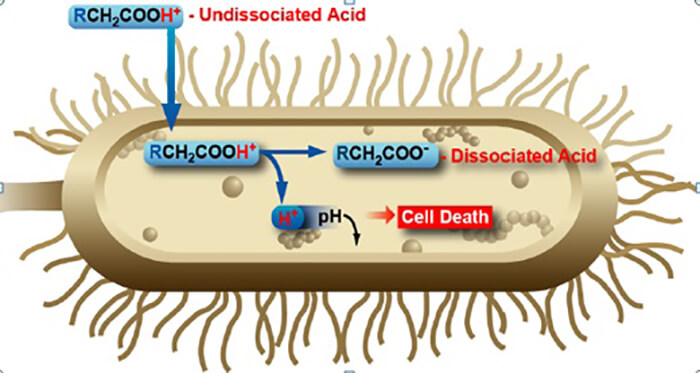 1. Sciencedirect1 . Effect of an organic acid blend in Nile tilapia growth performance, immunity, gut microbiota, and resistance to challenge against francisellosis
Research in Veterinary Science Available online 27 April 2023 In press, journal pre-proof
Vanessa Gomes da Silva, Leonardo Mantovani Favero, Ulisses de Pádua Pereira
https://www.sciencedirect.com/science//pii/S0034528823001273/pdfft?md5=c8c04e6bd362d0e8f44ee794d9c59302&pid=1-s2.0-S0034528823001273-main.pdf

2 . Saccharomyces cerevisiaeMET5DeltaSIZ1Delta enhancing organic acid tolerance with XYL1 and XYL2 integration for ethanol yield improvement in the presence of xylose and low pH value
LWT 6 April 2023 Volume 180 (Cover date: 15 April 2023) Article 114718
Peizhou Yang, Jianchao Chen, Zhi Zheng
https://www.sciencedirect.com/science//pii/S0023643823002979/pdfft?md5=46d1c0a604f4af36e8aed286f7e9d13f&pid=1-s2.0-S0023643823002979-main.pdf3 . Performance evaluation of OPC mortar exposed to organic acid environments
Materials Today: Proceedings Available online 9 March 2023 In press, corrected proof
Chinnu Mariam Ninan, Ramu Radhakrishnan, Blessen Skariah Thomas
https://www.sciencedirect.com/science//pii/S2214785323009628/pdfft?md5=c5fd717dd3a9102f932f18d24dd8915c&pid=1-s2.0-S2214785323009628-main.pdf4 . What is the best spectroscopic method for simultaneous analysis of organic acids and (poly)saccharides in biological matrices: Example of Aloe vera extracts?
Talanta Open 25 April 2023 Volume 7 (Cover date: August 2023) Article 100220
Franziska Block, Alexander May, Yulia Monakhova
https://www.sciencedirect.com/science//pii/S2666831923000413/pdfft?md5=2498df0c6bd062e9657302fff756045d&pid=1-s2.0-S2666831923000413-main.pdf5 . Soluble sugars, organic acids and energy metabolism involved in the wound healing of muskmelons elicited by benzothiadiazole
Postharvest Biology and Technology2 February 2023...
Yi Wang, Yuxuan Zhao, Yang Bi
https://www.sciencedirect.com/science//pii/S0925521423000388/pdfft?md5=2e60bee6a195cc745607b3cf7d5c17f4&pid=1-s2.0-S0925521423000388-main.pdf6 . Allochthonous arbuscular mycorrhizal fungi promote Salix viminalis L.–mediated phytoremediation of polycyclic aromatic hydrocarbons characterized by increasing the release of organic acids and enzymes in soils
Ecotoxicology and Environmental Safety 22 December 2022 Volume 249 (Cover date: 1 January 2023) Article 114461
Xia Li, Xiaofei Kang, Xiaodong Ma
https://www.sciencedirect.com/science//pii/S014765132201301X/pdfft?md5=584ed85cd8670c0f904b3b02dc1acba5&pid=1-s2.0-S014765132201301X-main.pdf7 . Theoretical study on the organic acid promoted dissolution mechanism of forsterite mineral
Applied Surface Science 16 December 2022 Volume 614 (Cover date: 30 March 2023) Article 156063
Chengchen Sun, Zequn Yao, Xiaodong Shen
https://www.sciencedirect.com/science//pii/S0169433222035917/pdfft?md5=7eda6e1d9dada06db8743e5546afa230&pid=1-s2.0-S0169433222035917-main.pdf8 . Simultaneously quantification of organic acids metabolites by HPLC mass spectrometry to reveal the postharvest quality change in cherry tomato
Journal of Food Composition and Analysis 23 December 2022 Volume 117 (Cover date: April 2023) Article 105105
Meng Dong, Ran Xin, Lei Qin
https://www.sciencedirect.com/science//pii/S0889157522007232/pdfft?md5=0e795846e57398a1850f47d0246910d8&pid=1-s2.0-S0889157522007232-main.pdf9 . Organic acid-induced triple fluorescent emission carbon quantum dots identification of distilled liquor
Food Chemistry Available online 5 April 2023 In press, journal pre-proof Article 136080
Jing Zhang, Jiaxi Deng, Danqun Huo
https://www.sciencedirect.com/science//pii/S0308814623006982/pdfft?md5=a8d70d11e644284feb8e598947f4a451&pid=1-s2.0-S0308814623006982-main.pdf10 . Study on the reduction of chlorine and heavy metals in municipal solid waste incineration fly ash by organic acid and microwave treatment and the variation of environmental risk of heavy metals
Science of The Total Environment 31 January 2023 Volume 870 (Cover date: 20 April 2023) Article 161929
Huan Wang, Bing Zhao, Yiyu Wang
https://www.sciencedirect.com/science//pii/S0048969723005442/pdfft?md5=78959ce8f7250d9a91075063995c8e29&pid=1-s2.0-S0048969723005442-main.pdf11 . Comparative effects of different potassium sources on soluble sugars and organic acids in tomato
Scientia Horticulturae 12 October 2022 Volume 308 (Cover date: 27 January 2023) Article 111601
Kongjie Wu, Chengxiao Hu, Songwei Wu
https://www.sciencedirect.com/science//pii/S0304423822007191/pdfft?md5=7c04afc75abdd613c00a1918481a3893&pid=1-s2.0-S0304423822007191-main.pdf12 . Chitosan-based layer-by-layer edible coatings application for the preservation of mandarin fruit bioactive compounds and organic acids
Food Chemistry: X 11 January 2023 Volume 17 (Cover date: 30 March 2023) Article 100575
Slaven Jurić, Marija Sigurnjak Bureš, Luna Maslov Bandić
https://www.sciencedirect.com/science//pii/S2590157523000172/pdfft?md5=8d9c339d5ef9ad05289556d0efa447e3&pid=1-s2.0-S2590157523000172-main.pdf13 . Effects of microencapsulated blend of organic acids and botanicals on growth performance, intestinal barrier function, inflammatory cytokines, and endocannabinoid system gene expression in broiler chickens
Poultry Science 28 December 2022 Volume 102, Issue 3 (Cover date: March 2023) Article 102460
Sofia Bialkowski, Andrea Toschi, Yihang Li
https://www.sciencedirect.com/science//pii/S0032579122007544/pdfft?md5=fde479ef9e23bd3d51e5425443bb815b&pid=1-s2.0-S0032579122007544-main.pdf14 . Identification of co-expressed networks and key genes associated with organic acid in peach fruit
Scientia Horticulturae 8 September 2022 Volume 307 (Cover date: 3 January 2023) Article 111496
Qi Wang, Ke Cao, Lirong Wang
https://www.sciencedirect.com/science//pii/S0304423822006161/pdfft?md5=a221c68f3c2c74d0ee3ea979611c011c&pid=1-s2.0-S0304423822006161-main.pdf15 . Desulfurization characteristics of limestone slurry with added organic acid
Fuel 2 December 2022 Volume 336 (Cover date: 15 March 2023) Article 126859
Ji Eun Jeong, In Ah Cho, Chang-Yong Lee
https://www.sciencedirect.com/science//pii/S0016236122036833/pdfft?md5=15344ecbd80ed9a01ebd800a8dcba296&pid=1-s2.0-S0016236122036833-main.pdf16 . Inhibitory effect of ε-poly-L-lysine on fruit Colletotrichum gloeosporioides through regulating organic acid metabolism and exerting membrane-targeted antifungal activity
Postharvest Biology and Technology 28 March 2023 Volume 200 (Cover date: June 2023) Article 112339
Jingjing Wu, Jingjing Hu, Maorun Fu
https://www.sciencedirect.com/science//pii/S092552142300100X/pdfft?md5=e1b63dfb376c6759decfce8c3bb1c648&pid=1-s2.0-S092552142300100X-main.pdf17 . Effects of dietary organic acid and pure botanical supplementation on growth performance and circulating measures of metabolic health in Holstein calves challenged by heat stress
Journal of Dairy Science 14 February 2023 Volume 106, Issue 4 (Cover date: April 2023) Pages 2904-2918
A. B. P. Fontoura, V. Sáinz de la Maza-Escolà, J. W. McFadden
https://www.sciencedirect.com/science//pii/S0022030223000413/pdfft?md5=dedea47f7153869ce282c0d34265b08b&pid=1-s2.0-S0022030223000413-main.pdf18 . Increased bee venom production in Apis mellifera workers on the provision of probiotics and organic acids
Biocatalysis and Agricultural Biotechnology 13 January 2023 Volume 48 (Cover date: March 2023) Article 102616
Ali Hasan, Javed Iqbal Qazi, Ali Hussain
https://www.sciencedirect.com/science//pii/S1878818123000178/pdfft?md5=c42f46633fd07cea339a3969fff51c5f&pid=1-s2.0-S1878818123000178-main.pdf19 . Metabolite variations of sugars, organic acids, fatty acids and amino acids in flower buds of Zingiber mioga Roscoe at different developmental stages
Journal of Food Composition and Analysis 21 November 2022 Volume 116 (Cover date: March 2023) Article 105050
Shaofeng Wei, Huijuan Liu, Jiao Xie
https://www.sciencedirect.com/science//pii/S0889157522006688/pdfft?md5=e0292930015bd28e33850ffb874b3f39&pid=1-s2.0-S0889157522006688-main.pdf20 . Ready-to-Eat Egg Products Formulated with Nisin and Organic Acids to Control Listeria monocytogenes
Journal of Food Protection 28 March 2023 Volume 86, Issue 5 (Cover date: May 2023) Article 100081
Subash Shrestha, Jerry J. Erdmann, Ted Brown
https://www.sciencedirect.com/science//pii/S0362028X23067534/pdfft?md5=0209ece2a00546826a41394fcf615c6a&pid=1-s2.0-S0362028X23067534-main.pdf21 . Impact of vitamin C supplementation on composition, stability, fatty acids profile, organic acids, antioxidant properties and sensoric acceptability of cultured buttermilk
Food Chemistry Advances 13 April 2023 Volume 2 (Cover date: October 2023) Article 100271
Fatima Younas, Muhammad Nadeem, Awais Khan
https://www.sciencedirect.com/science//pii/S2772753X23000928/pdfft?md5=28f78f00ada1c9da44ce942dc71dc61d&pid=1-s2.0-S2772753X23000928-main.pdf22 . Alteration of trioctahedral micas in the presence of inorganic and organic acids
Applied Clay Science 28 March 2023 Volume 238 (Cover date: 15 June 2023) Article 106923
Chiara Cappelli, Alexander E. S. Van Driessche, F. Javier Huertas
https://www.sciencedirect.com/science//pii/S0169131723001102/pdfft?md5=9b5dd3d69d8e563b94f40569133712e7&pid=1-s2.0-S0169131723001102-main.pdf23 . Tree age and maturity stage affect reducing sugars, organic acids and minerals in Ziziphus jujuba Mill. cv. Huping fruits
Journal of Food Composition and Analysis 2 November 2022 Volume 115 (Cover date: January 2023) Article 105007
Lina Wang, Chuan Chen, Peilong Sun
https://www.sciencedirect.com/science//pii/S0889157522006251/pdfft?md5=8704d6a9100c81a9fb0591e83cae1ba2&pid=1-s2.0-S0889157522006251-main.pdf24 . Formation mechanisms of ethyl acetate and organic acids in Kluyveromyces marxianus L1-1 in Chinese acid rice soup
Food Science and Human Wellness 9 August 2022 Volume 12, Issue 1 (Cover date: January 2023) Pages 45-56
Na Liu, Likang Qin, Song Miao
https://www.sciencedirect.com/science//pii/S2213453022001240/pdfft?md5=a1d019cf77c034cd705a86ce47ab0914&pid=1-s2.0-S2213453022001240-main.pdf25 . Adsorption of trichlorphon on phyllosilicate minerals: Effect of low molecular organic acids
Pedosphere Available online 8 March 2023 In press, journal pre-proof
Hongfeng CHEN, Zhouyang HE, Yonghong WU
https://www.sciencedirect.com/science//pii/S1002016023000218/pdfft?md5=6d990733e44707f541907451e1286817&pid=1-s2.0-S1002016023000218-main.pdf26 . Evaluating organic acids as alternative leaching reagents for rare earth elements recovery from NdFeB magnets
Journal of Rare Earths 2 May 2022 Volume 41, Issue 4 (Cover date: April 2023) Pages 621-631
Sahar Belfqueh, Alain Seron, Nourredine Menad
https://www.sciencedirect.com/science//pii/S1002072122001326/pdfft?md5=212f3dcbf881c180dc49e288f570a764&pid=1-s2.0-S1002072122001326-main.pdf27 . Dietary coated essential oil and organic acid mixture supplementation improves health of broilers infected with avian pathogenic Escherichiacoli
Animal Nutrition 11 October 2022 Volume 12 (Cover date: March 2023) Pages 245-262
Van Hieu Pham, Waseem Abbas, Zhong Wang
https://www.sciencedirect.com/science//pii/S2405654522001408/pdfft?md5=7a964d466b79f9a665ad0f581df74095&pid=1-s2.0-S2405654522001408-main.pdf28 . Influence mechanism of organic matter and low-molecular-weight organic acids on the interaction between minerals and PAHs
Science of The Total Environment 12 December 2022 Volume 862 (Cover date: 1 March 2023) Article 160872
Longmiao Yuan, Yingqin Wu, LeiPing Shi
https://www.sciencedirect.com/science//pii/S004896972207975X/pdfft?md5=132c3e95d9a5eb368cf7b3b8668419e5&pid=1-s2.0-S004896972207975X-main.pdf29 . Pre-storage temperature conditioning reduces cortex browning and cavity and alters organic, amino, and fatty acid metabolism in cold-stored ‘Chuhwangbae’ pears
Scientia Horticulturae 20 March 2023 Volume 315 (Cover date: 1 May 2023) Article 111989
Hnin Phyu Lwin, Rachel S. Leisso, Jinwook Lee
https://www.sciencedirect.com/science//pii/S0304423823001619/pdfft?md5=4cfb0391ba514b829dcb90413d7a6fe8&pid=1-s2.0-S0304423823001619-main.pdf30 . Reduction and valorization of dairy manure by organic chelating acid-assisted hydrothermal process: Dewatering performance, energy recovery, and effluent toxicity
Waste Management 1 April 2023 Volume 163 (Cover date: 15 May 2023) Pages 134-143
Yihang Zhang, Yuqing Zhao, He Zhang
https://www.sciencedirect.com/science//pii/S0956053X2300274X/pdfft?md5=c3ca5fcf2c1abfe0123ca6d44d4e959c&pid=1-s2.0-S0956053X2300274X-main.pdf31 . Environmental remediation of Pb–Cd contaminated soil with organic phosphonic acids-saponin: Conditions, effectiveness, ecological risk and recovery
Chemosphere 10 February 2023 Volume 322 (Cover date: May 2023) Article 138122
Yinghua Li, Jiguo Wu, Xi Chen
https://www.sciencedirect.com/science//pii/S0045653523003892/pdfft?md5=da6c78788c9f101d6d8e6eadbdee59f7&pid=1-s2.0-S0045653523003892-main.pdf32 . Understanding the aggregation of excitation wavelength independent emission of amphiphilic carbon dots for bioimaging and organic acid sensing
Spectrochimica Acta Part A: Molecular and Biomolecular Spectroscopy 19 December 2022 Volume 290 (Cover date: 5 April 2023) Article 122257
Swayam Prakash, Saugata Sahu, Ashok Kumar Mishra
https://www.sciencedirect.com/science//pii/S1386142522014056/pdfft?md5=fdd4e677bc9e503ad657163a287c0a93&pid=1-s2.0-S1386142522014056-main.pdf33 . Effect of extrusion temperature on characteristic amino acids, fatty acids, organic acids, and phenolics of white quinoa based on metabolomics
Food Research International 31 March 2023 Volume 169 (Cover date: July 2023) Article 112761
Jianxin Song, Yao Tang
https://www.sciencedirect.com/science//pii/S096399692300306X/pdfft?md5=88a5cb2cc0ddb0878aaffc8a4ad11f96&pid=1-s2.0-S096399692300306X-main.pdf34 . Inactivation of Listeria monocytogenes through the synergistic interaction between plasma-activated water and organic acid
Food Research International 15 March 2023 Volume 167 (Cover date: May 2023) Article 112687
Sunna Jyung, Jun-Won Kang, Dong-Hyun Kang
https://www.sciencedirect.com/science//pii/S0963996923002326/pdfft?md5=ab6748ec8dd2e537d0446991e6447588&pid=1-s2.0-S0963996923002326-main.pdf35 . Exogenous application of low and high molecular weight organic acids differentially affected the uptake of cadmium in wheat-rice cropping system in alkaline calcareous soil
Environmental Pollution 22 April 2023 Volume 329 (Cover date: 15 July 2023) Article 121682
Muhammad Zia-ur-Rehman, Manar Fawzi Bani Mfarrej, Zahoor Ahmad
https://www.sciencedirect.com/science//pii/S026974912300684X/pdfft?md5=8d57a6f3cf08ed39b85c0aaa0206d035&pid=1-s2.0-S026974912300684X-main.pdf36 . Surface modification of PtSn/Al2O3 catalyst by organic acid chelation and its effect on propane dehydrogenation performance
Journal of Physics and Chemistry of Solids 16 March 2023 Volume 178 (Cover date: July 2023) Article 111331
Lei Cao, Rong Qian, Fangli Jing
https://www.sciencedirect.com/science//pii/S002236972300121X/pdfft?md5=bb68bc35889f6096bc85267e524c169e&pid=1-s2.0-S002236972300121X-main.pdf37 . Reductive transformation of birnessite by low-molecular-weight organic acids
Chemosphere 14 March 2023 Volume 325 (Cover date: June 2023) Article 138414
Thomas Ritschel, Kai Uwe Totsche
https://www.sciencedirect.com/science//pii/S0045653523006811/pdfft?md5=3958d9f71e5402fc46b1b0c1602ca4d0&pid=1-s2.0-S0045653523006811-main.pdf38 . Visualized analysis of amino acids and organic acids in wheat caryopsis in response to multigenerational effects of elevated atmospheric CO2 concentration
Environmental and Experimental Botany 7 January 2023 Volume 207 (Cover date: March 2023) Article 105225
Shuxin Li, Shulian Jian, Xiangnan Li
https://www.sciencedirect.com/science//pii/S0098847223000205/pdfft?md5=d8f0f4dd4766ac3874f97517deeb28af&pid=1-s2.0-S0098847223000205-main.pdf39 . Mechanism of polycyclic aromatic hydrocarbons degradation in the rhizosphere of Phragmites australis: Organic acid co-metabolism, iron-driven, and microbial response
Environmental Pollution 10 April 2023 Volume 327 (Cover date: 15 June 2023) Article 121608
Ni-chen Zhang, Dan ARong-liang Qiu
https://www.sciencedirect.com/science//pii/S0269749123006103/pdfft?md5=14ec7b6bdbd63586ed19bbd6e3556267&pid=1-s2.0-S0269749123006103-main.pdf40 . Association of resistance to quaternary ammonium compounds and organic acids with genetic markers and their relationship to Escherichia coli serogroup
Food Microbiology 20 March 2023 Volume 113 (Cover date: August 2023) Article 104267
Vinicius Silva Castro, Yuan Fang, Kim Stanford
https://www.sciencedirect.com/science//pii/S0740002023000540/pdfft?md5=2e733b7bfb641d629631b573208e5110&pid=1-s2.0-S0740002023000540-main.pdf41 . Effects of apple storage period on the organic acids and volatiles in apple wine
LWT 27 December 2022 Volume 173 (Cover date: 1 January 2023) Article 114389
Yingying Han, Zhicong Su, Jinhua Du
https://www.sciencedirect.com/science//pii/S002364382201324X/pdfft?md5=91489db13835296b9173d17dc28731ee&pid=1-s2.0-S002364382201324X-main.pdf42 . An automated workflow on data processing (AutoDP) for semiquantitative analysis of urine organic acids with GC-MS to facilitate diagnosis of inborn errors of metabolism
Clinica Chimica Acta 20 January 2023 Volume 540 (Cover date: 1 February 2023) Article 117230
San-yuan Wang, Te-I Weng, Guan-Yuan Chen
https://www.sciencedirect.com/science//pii/S0009898123000232/pdfft?md5=518f0a8aa2024540a57fc3447c147a31&pid=1-s2.0-S0009898123000232-main.pdf43 . Changes in rhizosphere phosphorus fractions and phosphate-mineralizing microbial populations in acid soil as influenced by organic acid exudation
Soil and Tillage Research 21 September 2022 Volume 225 (Cover date: January 2023) Article 105543
Yingyan Wang, Donghai Luo, Ming Gao
https://www.sciencedirect.com/science//pii/S016719872200229X/pdfft?md5=3e20c23d7afeed5a49e81a691e631700&pid=1-s2.0-S016719872200229X-main.pdf44 . Factors influencing the recovery of organic nitrogen from fresh human urine dosed with organic/inorganic acids and concentrated by evaporation in ambient conditions
Science of The Total Environment 24 March 2023 Volume 879 (Cover date: 25 June 2023) Article 163053
Prithvi Simha, Anastasija Vasiljev, Björn Vinnerås
https://www.sciencedirect.com/science//pii/S0048969723016716/pdfft?md5=ae8af40f14b378f4c462b37c4fd970b6&pid=1-s2.0-S0048969723016716-main.pdf
  	                      		 Nguồn: Cục Thông tin khoa học và công nghệ quốc gia